APPEL À CANDIDATUREBILAN CARBONEANNEE 2023DOSSIER DE CANDIDATUREEntreprise/Nom de la structure :……………………………………………….......Adresse :	…………………………………………………....………………………………………………..…..Interlocuteur : ………………………………………………... Fonction : ……………………………………………………... Email : …………………………………………………………. Téléphone : ……………………………………………………Date de dépôt :Date de réception :À retourner dûment complété à environnement@cci.ncRENSEIGNEMENTS GENERAUX SUR LA STRUCTURE BENEFICIAIRE1.1 – Identité de la structure porteuse du projetNom ou raison sociale :Adresse de l’établissement :Adresse du siège social si différent :Nom et prénom du dirigeant :Effectif total :	dont	CDI à temps plein.Numéro RIDET :– Responsable du projet dans la structureNom et prénom :Fonction :Coordonnées :Si le projet n’est pas porté directement pas le ou l’un des dirigeantsNom et prénom du ou des dirigeants :Le responsable du projet dépend-il hiérarchiquement directement du ou d’un des dirigeants Oui / Non (rayer la mention inutile)- Autres acteurs engagés dans le projet et rôle(Prestataire réalisant l’accompagnement, autres partenaires …)………………………………………………………………………………………………………………………………………………………………………………………………………………………………………………………………………………………………………………………………………………………………………………………………………………………………………………………………………………………………………………………………………………………………………………………………………………………………………………………………………………………………………………………………………………………………………………………………………………………………………………………………………………………………………………………………………………………………………………………………………………………………………………………………………………………………………………………LE PROJET DE LA STRUCTUREMon projet d’accompagnement rempli les conditions d’éligibilité :Réalisation d’un Bilan GESÉlaboration d’un plan d’actionsSensibilisation et adhésionDescriptif détaillé du projetLe contexte du projet, objectifs et résultats attendus, jalons temporels, moyens humains et matériels mobilisés………………………………………………………………………………………………………………………………………………………………………………………………………………………………………………………………………………………………………………………………………………………………………………………………………………………………………………………………………………………………………………………………………………………………………………………………………………………………………………………………………………………………………………………………………………………………………………………………………………………………………………………………………………………………………………………………………………………………………………………………………………………………………………………………………………………………………………………………………………………………………………………………………………………………………………………………………………………………………………………………………………………………………………………………………………………………………………………………………………………………………………………………………………………………………………………………………………………………………………………………………………………………………………………………………………………………………………………………………………………………………………………………………………………………………………………………………………………………………………………………………………………………………………………………………………………………………………………………………………………………………………………………………………………………………………………………………………………………………………………………………………………………………………………………………………………………………………………………………………………………………………………………………………………………………………………………………………………………………………………………………………………………………………………………………………… Des documents doivent être joints en annexe, cf. partie III Pièces à joindre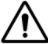 - Estimations financièresEstimatif du coût global HT de l’opération (dépenses éligibles et non éligibles incluses) :Plan de financement envisagé :IMPORTANT : Joindre les devis des dépenses éligibles concernées au dossier de candidature.Ce devis doit être détaillé quant à l’accompagnement prévu et servira à la sélection des entreprises. Il devra notamment expliciter les temps collectifs et individuels, ainsi que les livrables associés à chacun de ces temps.POINT DE VIGILANCE : Le coût des ressources humaines internes n’est pas valorisable au niveau du budget.- Échéancier prévisionnel de l’accompagnement bilan carboneDate de début :Date de fin :Autres éléments ou précisions jugés utiles à l'évaluation du projet :………………………………………………………………………………………………………………………………………………………………………………………………………………………………………………………………………………………………………………………………………………………………………………………………………………………………………………………………………………………………………………………………………………………………………………………………………………………………………………………………………………………………………………………………………………Les résultats attendusLes projets déposés feront l’objet d’une instruction et d’une sélection au regard des critères suivants :Qualité de l’accompagnement sur la base d’un devis détailléImplication des dirigeants à la démarcheSensibilisation de l’ensemble des salariés à la démarchePilotage et suivi du processus dans le temps (ressources, calendrier, plan de financement, gouvernance dédiée, ...)Au vu de ces critères et afin de permettre au comité de pilotage d’apprécier votre candidature dans les meilleures conditions, nous vous invitons ci-dessous à valoriser votre projet en répondant aux questions ci- dessous :Quelles sont les motivations du dirigeant, son implication prévue dans la démarche ?……………………………………………………………………………………………………………………………………………………………………………………………………………………………………………………………………………………………………………………………………………………………………………………………………………………………………………………………………………………………………………………………………………………………………………………………………………………………………………………………………………………………………………………………………..............……………………………………………………………………………………………………………..............Comment avez-vous prévu d’engager vos parties prenantes et notamment vos salariés dans la démarche ?……………………………………………………………………………………………………………………………………………………………………………………………………………………………………………………………………………………………………………………………………………………………………………………………………………………………………………………………………………………………………………………………………………………………………………………………………………………………………………………………………………………………………………………………………..............……………………………………………………………………………………………………………..............Quels seront les ressources allouées au projet et au pilotage du plan d’actions ?……………………………………………………………………………………………………………………………………………………………………………………………………………………………………………………………………………………………………………………………………………………………………………………………………………………………………………………………………………………………………………………………………………………………………………………………………………………………………………………………………………………………………………………………………..............……………………………………………………………………………………………………………..............Quel(s) impact(s) attendez-vous de cet accompagnement ?……………………………………………………………………………………………………………………………………………………………………………………………………………………………………………………………………………………………………………………………………………………………………………………………………………………………………………………………………………………………………………………………………………………………………………………………………………………………………………………………………………………………………………………………………..............……………………………………………………………………………………………………………..............PIECES A JOINDRE	Extrait d’immatriculation K-Bis de moins de 3 mois	Dossier de candidature dûment complété, daté et signéLes pièces suivantes devront être jointes au dossier de candidature :Devis de l’accompagnement éligibleCe devis doit être détaillé quant à l’accompagnement prévu et servira à la sélection des entreprises. Il devra notamment expliciter les temps collectifs et individuels, ainsi que les livrables associés à chacun de ces temps.Autre document ou élément apportant des précisions jugées utile à l'évaluation du projetJe soussigné.e certifie exacts les renseignements fournis dans ce dossier, ainsi que :Être en situation régulière au regard des obligations fiscales et socialesJe m’engage à :participer à une réunion collective de lancement afin de présenter les modalités et planning de réalisation de son projettransmettre à la CCI les différents livrables relatifs à son bilan carbone tels que prévus dans le cahier des charges ACE/ADEMEparticiper à un atelier collectif en fin d’opération afin de restituer son projet : bilan carbone, objectifs de réduction d’émissions, plan d’actions de réduction des GES.à communiquer les données nécessaires dans le cadre d’un suivi annuel des projets. à communiquer auprès du grand public sur l’accompagnement mené dans le cadre de l’AAP, ainsi que sur les objectifs de réduction d’émissions dans lesquels il s’engage, en participant à des actions de témoignages (auprès du grand public), pour valoriser le dispositif et la démarche auprès d’un public le plus large possibleJ’ai pris connaissance que :Le manquement à l’une ou l’autre de ces obligations entraînera la suspension, par la CCI-NC, du versement de la subvention, voire le reversement de tout ou partie des montants déjà versésLe versement de la subvention est conditionné à la réalisation des dépenses, sur justificatifs.Le montant définitif de la subvention sera proratisé si le budget réalisé est inférieur au budget prévisionnel.Nom et qualité	le,…………………….Signature et cachet de la structureLes informations recueillies dans ce dossier de demande sont enregistrées dans un fichier informatisé par la CCI-NC en vue d’instruire les dossiers de demandes d’aides financières dans le cadre de la mise en place du dispositif d’appel à candidatures bilan carboneElles sont conservées 12 mois après le versement de la subvention par la CCI-NC et sont exclusivement destinées aux seuls agents habilités de la CCI-NC.Conformément à la loi 78-17 du 6 janvier 1978 modifiée relative à l'information, aux fichiers et aux libertés, et au Règlement Général européen à la Protection des Données, vous avez la possibilité d’exercer vos droits d’accès, de rectification, d’effacement, d’opposition, de limitation du traitement et de révocation de votre consentement.Afin d'exercer vos droits, vous pouvez :Adresser un courrier à l’adresse suivante :CCI-NC – Service développement durable – 15, rue de Verdun 98800 NouméaSi vous estimez, après nous avoir contactés, que vos droits « Informatique et Libertés » ne sont pas respectés, vous pouvez adresser une réclamation à la CNIL à l’adresse suivante : Commission Nationale Informatique et Libertés, 3 place de Fontenoy, 75007 Paris.Dépenses éligiblesMontant en F CFP HTRessourcesMontant en F CFP HTTOTAL Ressources (HT)